____________________________________________________________________________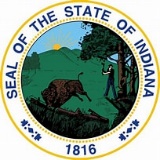 Annette M. JohnsonPike Township Trustee5665 Lafayette Rd. Suite CIndianapolis, Indiana 46254317-291-5801David Willis, District 1 			                                       Chris Tragesser, Fire Chief Steve Anderson, District 2 Cynthia Renea Oda, District 3 Claudette Peterson, District 4 Burnice “Bernice” Head, District 5 Pike Township Advisory Board AgendaMonday, December 12, 20225:30 p.m.1)	Approval of MinutesNovember 29, 20222)	Approval of the new maps drawn for Pike Township by Tim Henderson, Engineer for Taft3)	Public Comments (2 minutes or less)	*Per sign-up sheet prior to meeting4)	AdjournmentNext Meeting: 	Tuesday, January 10, 2023, 5:30 p.m., Election of Chairman and Secretary